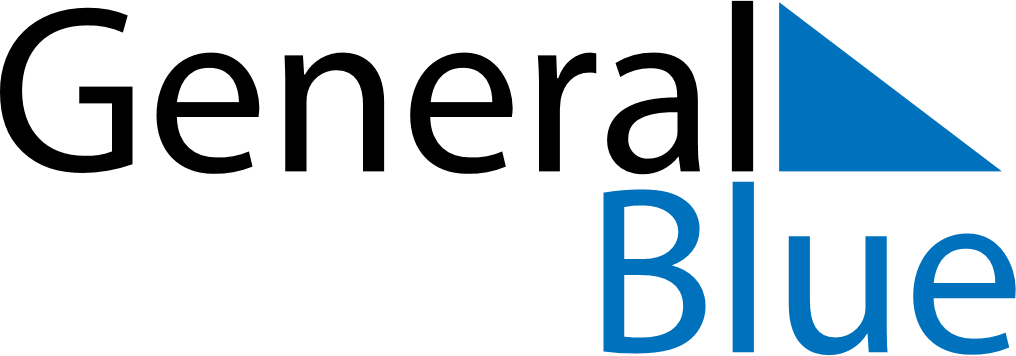 September 2022September 2022September 2022September 2022NicaraguaNicaraguaNicaraguaMondayTuesdayWednesdayThursdayFridaySaturdaySaturdaySunday12334567891010111213141516171718Battle of San JacintoIndependence Day19202122232424252627282930